Modello di dichiarazione di assenza di conflitto di interesse del partecipanteDICHIARAZIONE DI ASSENZA DI CONFLITTO DI INTERESSI DEI PARTECIPANTI ALLA PROCEDURA DI GARA NELL’AMBITO DEGLI INTERVENTI A VALERE SUL PNRRPROCEDURA APERTA SOPRA SOGLIA COMUNITARIA    SU    PIATTAFORMA TELEMATICA U-BUY AI SENSI DELL’ART. 71 DEL DECRETO LEGISLATIVO N. 36/2023 E SS.MM.II. PER LA FORNITURA, INSTALLAZIONE E RESA OPERATIVA DI UNO ‘SPETTROMETRO A TRASFORMATA DI FOURIER (FT-IR) AD ALTA RISOLUZIONE, EVACUABILE E MODULARE,’’ CON    IL     CRITERIO    DELL’OFFERTA ECONOMICAMENTE  PIU’ VANTAGGIOSA,  SULLA    BASE  DEL  MIGLIOR  RAPPORTO QUALITA’/PREZZO,  PER IL PROGETTO DAL TITOLO “ EARTH-MOON-MARS", CODICE IDENTIFICATIVO: “IR0000038”, AREA ESFRI “PHYSICAL SCIENCE AND ENGINEERING", CODICE UNICO DI PROGETTO:  C53C22000870006, AMMESSO A FINANZIAMENTO NELL’AMBITO DEGLI "INTERVENTI" PREVISTI DALLA "MISSIONE 4", DENOMINATA "ISTRUZIONE E RICERCA", "COMPONENTE 2", DENOMINATA "DALLA RICERCA ALLA IMPRESA" ("M4C2"), "LINEA DI INVESTIMENTO 3.1", DENOMINATA "RAFFORZAMENTO E CREAZIONE DI INFRASTRUTTURE DI RICERCA", DEL "PIANO NAZIONALE DI RIPRESA E RESILIENZA" ("PNRR") CIG A022CDFC38CODICE DELLA PROCEDURA: EMM-INAF-B-0006La/Il sottoscritta/o______________________ nata/o a_____________ prov. (_____) il___________ C.F. _______________________ P.IVA ____________________ residente a _________________ (prov._______) in via/piazza ________________ n. __ CAP ___________ indirizzo e-mail / PEC _________________   tel. _____________ professione___________________, coinvolto in qualità di:Dell’impresa / società_______________________ con sede a __________ (prov.__) cap._________ in via/piazza___________________________ indirizzo e-mail/PEC_______________________ C.F.___________________________ Partita IVA____________________________partecipante alla procedura di selezione del Soggetto Realizzatore a valere sul Piano Nazionale di Ripresa e Resilienza, Missione 4 Componente 2 Investimento/Sub-investimento 3.1, vista la normativa relativa alle situazioni, anche potenziali, di conflitto di interessi ai sensi degli articoli 46 e 47 del D.P.R. 445/2000, consapevole della responsabilità penale in cui incorre chi sottoscrive dichiarazioni mendaci o forma, esibisce, si avvale di atti falsi ovvero non più rispondenti a verità e delle relative sanzioni penali di cui all’art. 76 del D.P.R. 445/2000, nonché delle conseguenze amministrative e di decadenza dei benefici eventualmente conseguenti al provvedimento emanatoDICHIARAche la propria partecipazione alla gara non determina una situazione di conflitto di interesse ai sensi dell’articolo 16 del D.lgs. n. 36/2023, non diversamente risolvibile;	di non trovarsi in situazioni di conflitto di interessi di qualsiasi natura, anche potenziale, che potrebbero essere percepite come una minaccia all’imparzialità e indipendenza nel contesto della presente procedura di selezione;	di impegnarsi a comunicare qualsiasi conflitto di interesse che possa insorgere durante la procedura di gara o nella fase esecutiva del contratto;	di impegnarsi ad astenersi prontamente dalla prosecuzione della procedura nel caso emerga un conflitto di interesse;	di impegnarsi a comunicare tempestivamente eventuali variazioni del contenuto della presente dichiarazione e a rendere, se del caso, una nuova dichiarazione sostitutiva.Dichiara, infine, di avere preso visione dell’informativa sul trattamento dei dati personali nel rispetto del Regolamento (UE) 679/2016, del decreto legislativo 30 giugno 2003, n. 196, così come novellato dal decreto legislativo 10 agosto 2018, n. 101, nonché secondo le disposizioni contenute nell’art. 22 del Regolamento (UE) 2021/241.DICHIARAZIONE DI ASSENZA CONFLITTO DI INTERESSIConsapevole dell’obbligo di segnalazione di situazioni in cui si possa verificare un conflitto di interesse, anche potenziale, di natura patrimoniale e non patrimoniale, così come previsto dalle disposizioni contenute nelle linee guida per lo svolgimento delle attività di controllo e rendicontazione delle misure PNRR di competenza delle Amministrazioni centrali e dei Soggetti attuatori allegate alla circolare del Ministero dell’economia e delle Finanze n. 30 del 11/08/2022;Preso atto di quanto previsto dall’art. 53 comma 16-ter del D.lgs. n. 165/2001, il quale dispone che i dipendenti che, negli ultimi tre anni di servizio, hanno esercitato poteri autoritativi o negoziali per conto delle pubbliche amministrazioni di cui all’articolo 1, comma 2, del predetto Decreto, non possono svolgere, nei tre anni successivi alla cessazione del rapporto di pubblico impiego, attività lavorativa o professionale presso i soggetti privati destinatari dell’attività della pubblica amministrazione svolta attraverso i medesimi poteri. I contratti conclusi e gli incarichi conferiti in violazione di quanto previsto dal presente comma sono nulli ed è fatto divieto ai soggetti privati che li hanno conclusi o conferiti di contrattare con le pubbliche amministrazioni per i successivi tre anni con obbligo di restituzione deicompensi eventualmente percepiti e accertati ad essi riferiti;consapevole del fatto che, in caso di mendace dichiarazione, verranno applicate nei propri confronti ai sensi dell’art. 76 del D.P.R. 28 dicembre 2000, n. 445, le sanzioni previste del Codice Penale e delle Leggi speciali in materia di falsità in atti, oltre alle conseguenze amministrative previste per le procedure relative agli appalti pubblici.LUOGO e DATA	FIRMA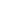 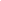 A meno di firma elettronica - si allega copia fotostatica del documento di identità, in corso di validità (art. 38 del D.P.R. 445/2000e ss.mm.ii)